鄂尔多斯市中心医院院内招标采购招标文件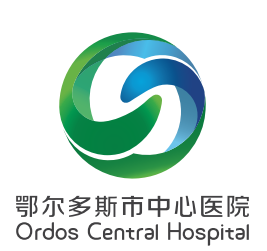 化学药品及检验试剂等项目2021年7月26日第一章 产品信息一.主要商务要求二.技术标准与要求：化学药品及检验试剂采购计划明细（第一包）三、评标方法及评标细则要求 第二章 投标人须知一、报名须知（一）报名方式1.报名方式采用现场报名鄂尔多斯市中心医院东胜部门诊楼903室填写报名登记表后视为本次投标报名成功2.开标地点：东胜部门诊楼十楼会议室3.履约保证金履约保证金为中标金额的5%，只有中标人才进行缴纳。成功缴纳履约保证金后，需持银行出具的回执单到财务科811室换取收据。中标人中标后持履约保证金收据到903室换取中标通知书。履约标保证金账户信息单位名称：鄂尔多斯市中心医院    账号：7500901220000000008620开户行：鄂尔多斯农村商业银行伊金霍洛西街支行联系电话：0477-8367209  地址：门诊楼811室4.履约保证金退回流程履约保证金待产品验收合格后退还。履约金的退还需先经药剂科负责人审核签字，然后持产品验收单及保证金收据到招标办签字或盖章，最后经财务科负责人签字后办理退还。三、响应文件（一）响应文件的构成及编制要求响应文件应按照“响应文件格式”进行编写（可以增加附页），作为响应文件的组成部分。（二）编制要求投标文件统一使用A4规格书写、打印，提供封面，并编写目录，页码必须连续（不能打印的材料可手写页码）。投标文件装订应采用胶订方式牢固装订成册，不可插页抽页，不可采用活页纸装订。正本和副本的封面上应清楚地标记“正本”或“副本”的字样。当正本和副本不一致时，以正本为准。开标时供应商需将投标所需资料胶印3份（一正两副），并密封携带。（三）投标报价1.供应商进行报价时，按“开标一览表”规定的格式报出总价。2.投标报价不得有选择性报价和附有条件的报价，不得缺项、漏项、不得高于预算价，否则按无效投标处理。3.对报价的计算错误按以下原则修正：3.1响应文件中开标一览表（报价表）内容与响应文件中响应内容不一致的，以开标一览表（报价表）为准；3.2大写金额和小写金额不一致的，以大写金额为准；3.3单价金额之和与总价不符的，应以总价为准。四、开标1.开标异议供应商对开标有异议的，应当在开标现场提出，开标结束后，不再受理对开标过程的异议。2.投标无效情形评委将对各位投标人的资质、参数及响应程度、标书制作规范等进行审核，凡其中有一项不合格的，按无效投标处理。3.有下列情形之一的，视为供应商串通投标：（1）不同供应商的响应文件由同一单位或者个人编制，表现为制作格式等相同；（2）不同供应商的响应文件由同一单位或者个人办理投标事宜；（3）不同供应商的响应文件载明的项目管理或联系人为同一人；（4）不同供应商的响应文件异常一致或者投标报价呈规律性差异；    说明：在项目评审时被认定为串通投标的投标人不得参加该项目下的投标活动。4.中标通知书发放我院招标办以书面形式向成交供应商发出中标书，中标通知书是合同的重要组成部分，对采购人和成交供应商具有同等法律效力。成交供应商需在规定时间内到指定地点领取中标通知书，须持中标通知书签订成交合同。五、质疑（一）供应商认为采购过程和中标、成交结果使自己权益受到损害的，可以在知道或者应知其权益受到损害之日起7个工作日内，以书面形式一次性向我单位提出质疑，质疑采用实名制。我单位将在7个工作日内以书面形式针对质疑内容作出答复。（二）供应商提出质疑应当提交质疑函和必要的证明材料。质疑函应当包括下列内容：1.供应商的姓名或者名称、地址、邮编、联系人及联系电话；2.质疑项目名称；3.具体、明确的质疑事项和与质疑事项相关的请求；4.事实依据及必要的法律依据；5.质疑日期（三）供应商在提出质疑时，请严格按照相关法律法规及质疑函范本要求提出和制作，否则，自行承担相关不利后果。对捏造事实，提供虚假材料或者以非法手段取得证明材料进行恶意质疑的，一经查实，将上报监督部门，并不得再参与我院的任何采购项目。质疑电话     纪检监察室   电话：0477-8367180  六、投标失信行为黑名单制度见下页投标失信行为黑名单制度为规范院内招标采购活动，约束投标供应商行为，保障医院的合法权益，现制定院内招标采购黑名单制度。一、投标供应商有如下行为的之一的，纳入黑名单目录。黑名单记录内容：投标厂家名称、法人名称（身份证号）、经办人姓名（身份证号）、联系电话等。（一）提供、采用虚假报名材料进行投标报名；（二）报名成功后无故不参加开标或开标迟到；（三）在投标过程中存在陪标、串标、扰乱秩序等不良行为；（四）开标后经采购小组审查招标文件，有虚假应标行为的。（五）中标后10个工作日内无正当理由未签订采购合同或拒绝签订采购合同；（六）中标后不履行招标公告要求，例如不按时完工或交货、不履行质保条款、将项目私自转包等；（七）所供货物低于参数要求、工程项目未按要求施工，未能通过验收，存在欺诈行为等；（八）无故弃标，无故弃标的厂家不予退还投标保证金（对在规定时间内不供货、不弃标的厂家在合同条款中要设置院方强制解除合同条款）。（九）经我院认定的其他投标不良行为。二、处罚措施1.违反第1项、第2项、第3项、第4项条款的，自确定之日起，一年内不允许再次参加医院的招标采购活动。2.违反第5项、第6项、第7项条款的，自确定之日起，三年内不允许再次参加医院的招标采购活动。3.违反第8项及其他行为造成不良影响的，自确定之日起，永久不允许参加医院的招标采购活动。以上条款需要管理科室及使用科室共同加强监管，发现问题由管理科室及时报送招标办备案。三、本制度自下发之日起实施。七、合同签订中标单位持中标通知书及合同模板（一式六份，其中管理科室1份、审计科1份、财务科1份、招标办1份、中标供应商2份）同管理科室及分管院领导签订采购合同；合同签订后由招标办审核盖章。招标办地址：门诊楼903室     联系电话：0477-8367192第三章 投标文件格式与要求报名人应按照以下格式与要求编制报名文件，且应不少于目录中要求的内容。报名文件应按目录的顺序，编制报名文件。报名文件统一使用A4规格打印，页码必须连续（不能打印的材料可手写页码）。报名文件装订应采用胶订方式牢固装订成册，不可插页抽页，不可采用活页纸装订。在产品技术参数偏离表中，报名产品的实际技术参数应实事求是，具体应答，如果是对公告中要求的技术参数进行简单地复制粘贴，则取消投标资格，并列入我院招标采购黑名单记录。报名材料的齐全程度，是医院确定最终选择的一个重要因素。报名单位在报名文件中提供的所有资料必须真实有效，如若提供虚假材料将依法追究其法律责任。（封面）鄂尔多斯市中心医院院内采购项目投标文件投标货物名称（正本/副本）报名单位：联系人:联系电话:     年   月   日目录一、投标承诺书......................................................             二、开标一览表.....................................................三、详细报价单.....................................................四、授权委托书.....................................................五、投标人基本情况表...............................................六、提供具有独立承担民事责任的能力的证明材料....................... 七、提供具有良好的商业信誉和健全的财务会计制度的证明材料........... 八、提供依法缴纳税收和社会保障资金的良好记录........................ 九、具有履行合同所必须的设备和专业技术能力的声明.................... 十、业绩证明材料...................................................十一、参加政府采购前三年内在经营活动中无重大违法记录书面声明........ 十二、主要商务要求承诺书 ...........................................十三、技术偏离表.................................................... 十四、其他.........................................................投标承诺书致：鄂尔多斯市中心医院本投标人已详细阅读了                   项目招标公告及供应商须知等内容，自愿参加上述项目投标，现就有关事项向招标人郑重承诺如下：1、自愿遵守有关政府采购、招标投标的法律法规规定，自觉维护市场秩序。如有违反，无条件接受相关部门的处罚；2、我方在此声明，本次招标投标活动中申报的所有资料都是真实、准确完整的，如发现提供虚假资料，或与事实不符而导致投标无效，甚至造成任何法律和经济职责，完全由我方负责；3、我方在本次投标活动中绝无资质挂靠、串标、围标情形，若经贵方查出，立即取消我方投标资格并承担响应的法律职责；4、我方承诺在中标后不将招标项目转包、分包。否则，同意被取消中标资格，并愿意承担任何处罚。5、我方服从招标文件规定的时间安排，遵守招标有关会议现场纪律。否则，同意被废除投标资格并理解处罚。6、保证投标文件不存在低于成本的恶意报价行为，也不存在恶意抬高报价行为。7.我方一旦中标，将按规定及时与贵单位签订合同。投标人名称：(盖公章)法定代表人(或授权代理人)：(签字)日期：   年    月    日开标一览表开标一览表投标人名称：项目名称：说明：1.所有价格均系用人民币表示，单位为元。      2.价格应按照“响应文件投标人报价”的要求报价。      3.格式、内容和签署、盖章必须完整。      4.《开标一览表》中所填写内容与投标文件中内容不一致的，以开标一览表为准。法定代表人或法人授权代表（签字）：年     月     日三、详细报价单化学药品及检验试剂采购投标人报价单（第一包）                            货币单位：元化学药品及检验试剂采购投标人报价单（第二包）                            货币单位：元化学药品及检验试剂采购投标人报价单（第三包）                                        货币单位：元化学药品及检验试剂采购投标人报价单（第四包）                                        货币单位：元化学药品及检验试剂采购投标人报价单（第五包）                                        货币单位：元四、授权委托人身份证明授权委托人身份证明鄂尔多斯市中心医院：兹委托我单位         （姓名）参加贵单位组织的                 (项目名称),委托人全权代表我单位处理本项目的报名、投标等工作。我单位对委托代理人签署的内容负全部责任。签署的文件等内容不因授权的撤销而失效，委托人无转委托权。特此委托。投标人：____________________（盖单位章）法定代表人签字：             委托代理人签字：             ______年_____月_____日五、投标人基本情况表（营业执照复印件）六、提供具有独立承担民事责任的能力的证明材料 七、 提供具有良好的商业信誉和健全的财务会计制度的证明材料 八、 提供依法缴纳税收和社会保障资金的良好记录 九、 具有履行合同所必须的设备和专业技术能力的声明 我公司具备履行本次投标项目合同所必须的设备和专业技术能力。 特此声明。 投标人名称：（加盖公章） 年   月   日十、业绩证明材料十一、参加政府采购前三年内在经营活动中无重大违法记录书面声明 十二、主要商务要求承诺书 我公司承诺可以完全满足本次采购项目的所有主要商务条款要求（如标的提供的时间、标的提供的地点、投标有效期、 采购资金支付、验收要求、履约保证金等）。若有不符合或未按承诺履行的，后果和责任自负。 如有优于招标文件主要商务要求的请在此承诺书中说明。 具体优于内容 （如标的提供的时间、地点，质保期等） 。 特此承诺。 投标人名称：（加盖公章） 年    月   日 十三、技术偏离表 说明：1.投标人应当如实填写上表“投标人提供响应内容”处内容，对招标文件提出的要求和条件作出明确响应，并列明具体响应 数值或内容，只注明符合、满足等无具体内容表述的，将视为未实质性满足招标文件要求。 2.“偏离程度”处可填写满足、响应或正偏离、负偏离。 3.“备注”处可填写偏离情况的具体说明。 十四、其他1项目名称化学药品及检验试剂等项目2预算金额430598.5元（第一包161967.5元；第二包67776元；第三包40670元；第四包45275元；第五包114910元）；2交付使用时间订货需求提出后3日内；4付款方式按需批量供货，按季度结算；5质保期所供货物均需在质保期内，近效期或过期无偿更换6资质要求第一包：具备危险化学药品经营许可证；第二包：具备易制毒化学品经营备案证明；第三包：具备危险化学药品经营许可证；第四包：无第五包：无7采购清单见附件序号名称品牌规格单位单价(元/瓶、桶、套)东胜部预采购量/年康巴什预采购量/年合计预采购量/年金额合计/元是否属于危险化学药品备注1N，N-二甲基甲酰胺国药500ml瓶880 10 10 880.00 是GR2氨水国药500ml瓶110 2 2 22.00 是AR3苯国药500ml瓶500 10 10 500.00 是AR4冰乙酸国药500ml瓶2320 5 25 575.00 是AR5冰乙酸国药500ml瓶520 10 10 520.00 是GR6丙三醇国药500ml瓶28.0510 0 10 280.50 是AR7二氯甲烷国药500ml瓶270 400 400 10800.00 是AR8分析甲醇国药500ml瓶140 260 260 3640.00 是AR9甲醇国药500ml瓶2250 50 100 2200.00 是AR10甲醛国药500ml瓶1620 10 30 480.00 是AR11甲酸国药500mL瓶640 10 10 640.00 是AR12磷酸国药500ml瓶350 2 2 70.00 是AR13氢氧化钠国药500g瓶285 5 10 280.00 是14三氟乙酸国药100ml瓶39820 0 20 7960.00 是AR 15色谱二氯甲烷国药500ml瓶270 200 200 5400.00 是HPLC16色谱乙腈国药4L瓶3200 100 100 32000.00 是HPLC17色谱乙腈国药500ml瓶680 10 10 680.00 否HPLC18石油醚（30-60）国药500ml瓶180 500 500 9000.00 是AR19石油醚（60-90）国药500ml瓶180 400 400 7200.00 是AR20四氢呋喃国药500ml瓶680 100 100 6800.00 是GR21无水甲醇国药500ml瓶4820 0 20 960.00 是AR22无水乙醇国药500ml瓶171000 600 1600 27200.00 是23无水乙醇国药5L桶160200 5 205 32800.00 是24乙醛国药500ml瓶1120 10 10 1120.00 是AR25乙酸乙酯国药500ml瓶180 360 360 6480.00 是AR26异丙醇国药500ml瓶3050 10 60 1800.00 是27氢氧化钾国药500g瓶5630 0 30 1680.00 是AR化学药品及检验试剂采购计划明细（第二包）化学药品及检验试剂采购计划明细（第二包）化学药品及检验试剂采购计划明细（第二包）化学药品及检验试剂采购计划明细（第二包）化学药品及检验试剂采购计划明细（第二包）化学药品及检验试剂采购计划明细（第二包）化学药品及检验试剂采购计划明细（第二包）化学药品及检验试剂采购计划明细（第二包）化学药品及检验试剂采购计划明细（第二包）化学药品及检验试剂采购计划明细（第二包）化学药品及检验试剂采购计划明细（第二包）化学药品及检验试剂采购计划明细（第二包）序号名称品牌规格单位单价(元/瓶、桶、套)东胜部预采购量/年康巴什预采购量/年合计预采购量/年金额合计/元是否属于危险化学药品备注1丙酮国药500ml瓶550 100 100 5500.00 是AR2二甲苯国药500ml瓶580 10 10 580.00 是GR3二甲苯国药5L桶280100 60 160 44800.00 是4二甲苯(分析纯）国药500ml瓶28400 5 405 11340.00 是AR5甲苯国药500ml瓶6130 0 30 1830.00 是AR6甲苯国药500ml瓶930 2 2 186.00 是GR7氯仿国药500ml瓶1800 3 3 540.00 是AR8浓硫酸国药500ml瓶405 2 7 280.00 是AR9浓盐酸国药500ml瓶403 2 5 200.00 是AR10浓盐酸国药500ml瓶600 2 2 120.00 是GR11乙醚国药500ml瓶6010 30 40 2400.00 是AR化学药品及检验试剂采购计划明细（第三包)化学药品及检验试剂采购计划明细（第三包)化学药品及检验试剂采购计划明细（第三包)化学药品及检验试剂采购计划明细（第三包)化学药品及检验试剂采购计划明细（第三包)化学药品及检验试剂采购计划明细（第三包)化学药品及检验试剂采购计划明细（第三包)化学药品及检验试剂采购计划明细（第三包)化学药品及检验试剂采购计划明细（第三包)化学药品及检验试剂采购计划明细（第三包)化学药品及检验试剂采购计划明细（第三包)化学药品及检验试剂采购计划明细（第三包)序号名称品牌规格单位单价(元/瓶、桶、套)东胜部预采购量/年康巴什预采购量/年合计预采购量/年金额合计/元是否属于危险化学药品备注1N，N-二甲基甲酰胺康科德500ml瓶180 10 10 180.00 是AR2吡啶康科德500ml瓶800 50 50 4000.00 是AR3丙三醇康科德500ml瓶230 100 100 2300.00 是AR4分析乙腈康科德500ml瓶180 300 300 5400.00 是AR5分析异丙醇康科德500ml瓶170 50 50 850.00 是AR6环己烷康科德500ml瓶180 100 100 1800.00 是AR7色谱甲醇康科德4L瓶100100 80 180 18000.00 是HPLC8色谱异丙醇康科德500ml瓶320 20 20 640.00 是AR9四氢呋喃康科德500ml瓶320 100 100 3200.00 是AR10正丁醇康科德500ml瓶180 100 100 1800.00 是AR11正己烷康科德500ml瓶250 100 100 2500.00 是AR化学药品及检验试剂采购计划明细(第四包）化学药品及检验试剂采购计划明细(第四包）化学药品及检验试剂采购计划明细(第四包）化学药品及检验试剂采购计划明细(第四包）化学药品及检验试剂采购计划明细(第四包）化学药品及检验试剂采购计划明细(第四包）化学药品及检验试剂采购计划明细(第四包）化学药品及检验试剂采购计划明细(第四包）化学药品及检验试剂采购计划明细(第四包）化学药品及检验试剂采购计划明细(第四包）化学药品及检验试剂采购计划明细(第四包）化学药品及检验试剂采购计划明细(第四包）序号名称品牌规格单位单价(元/瓶、桶、套)东胜部预采购量/年康巴什预采购量/年合计预采购量/年金额合计/元是否属于危险化学药品备注15-磺基水杨酸，二水国药100g瓶10820 0 20 2160.00 否AR2草酸铵，一水国药500g瓶64.520 0 20 1290.00 否AR3质谱级乙腈国药501ml瓶92010 0 10 9200.00 否微生物质谱4甲苯-4-磺酸，一水国药100g瓶3320 0 20 660.00 否AR5磷酸二氢钾(沪试牌)国药500g瓶49.520 0 20 990.00 否AR6磷酸氢二钠，无水国药500g瓶8220 0 20 1640.00 否AR7氯化钾国药500g瓶400 10 10 400.00 否8氯化钠（分析醇）国药500g瓶160 10 10 160.00 否9无水磷酸氢二钠国药500g瓶260 10 10 260.00 否10碳酸氢钠国药500g瓶2730 0 30 810.00 否AR11乙醇国药500ml瓶16200 260 460 7360.00 否12乙醇国药5L桶155100 5 105 16275.00 否13溴酚蓝粉末国药10g瓶860 10 10 860.00 否14乙二胺四乙酸二钠盐，二水国药250g瓶28.520 0 20 570.00 否AR15二甲基亚砜国药500ml瓶1320 20 20 2640.00 否AR化学药品及检验试剂采购计划明细（第五包）化学药品及检验试剂采购计划明细（第五包）化学药品及检验试剂采购计划明细（第五包）化学药品及检验试剂采购计划明细（第五包）化学药品及检验试剂采购计划明细（第五包）化学药品及检验试剂采购计划明细（第五包）化学药品及检验试剂采购计划明细（第五包）化学药品及检验试剂采购计划明细（第五包）化学药品及检验试剂采购计划明细（第五包）化学药品及检验试剂采购计划明细（第五包）化学药品及检验试剂采购计划明细（第五包）化学药品及检验试剂采购计划明细（第五包）序号名称品牌规格单位单价(元/瓶、桶、套)东胜部预采购量/年康巴什预采购量/年合计预采购量/年金额合计/元是否属于危险化学药品备注1组织固定液北京益利5升桶120400 200 600 72000.00 否2EDAN卢戈氏溶液安多福120ml瓶1250 150 150 18750.00 否3碘化钾北联500g瓶27610 0 10 2760.00 否4苏木素-伊红染色液贝索250ml*4套5800 10 10 5800.00 否5二甲基硅油顶业1kg桶1800 20 20 3600.00 否6生物二甲基亚砜SIGMA500ml瓶12000 10 10 12000.00 否AR资格性审查具有独立承担民事责任的能力审查有效的营业执照或事业单位法人证书或执业许可证或自然人的身份证明。资格性审查具有良好的商业信誉和健全的财务会计制度1.投标人是法人的审查会计师事务所出具的2020年度财务审计报告。资格性审查有依法缴纳税收和社会保障资金的良好记录1.提供递交投标文件截止之日前六个月内（至少一个月）的良好缴纳税收的相关凭据。（以税务机关提供的纳税凭据或银行入账单为准）2.提供递交投标文件截止之日前六个月内（至少一个月）缴纳社会保险的凭证。（以社保机构出具的专用收据或社会保险缴纳清单为准）注：依法免税或不需要缴纳社会保障资金的供应商，应提供相应文件证明其依法免税或不需要缴纳社会保障资金。资格性审查具有履行合同所必须的设备和专业技术能力经营范围符合采购需求.资格性审查参加采购活动前3年内，在经营活动中没有重大违法记录1.审查“参加本采购活动前3年内”投标人书面声明函；2.到提交投标文件的截止时间，投标人未被列入失信被执行人、重大税收违法案件当事人名单、政府采购严重违法失信行为记录名单。（以投标人通过“信用中国”网站和“中国政府采购网”网站的信用记录截图和评标现场核实情况为准，如相关失信记录已失效，投标人提供相关证明材料）资格性审查其他资质要求（如有）资格性审查投标承诺书及法人授权委托书符合招标文件要求。（格式、填写要求、签署、盖章、委托人身份等）资格性审查开标一览表符合招标文件要求。（格式、填写要求、签署、盖章等）资格性审查投标文件规范性、符合性投标文件的编制、密封、装订、签署、盖章、涂改、删除、插字、公章使用等符合招标文件要求；投标文件的格式、文字、目录、页码等符合招标文件要求或对投标无实质性影响。资格性审查投标有效期满足招标文件要求。资格性审查主要商务条款满足招标文件关于交付使用时间、质保期、付款方式要求。资格性审查附加条件投标文件中不含采购人不能接受的附加条件。资格性审查联合体投标本项目不接受联合体投标。（如要求联合体投标，符合本招标文件对联合体投标的相关要求）资格性审查技术部分实质性内容明确所投全部货物的产品品牌、型号。资格性审查技术部分实质性内容主要技术参数指标（加“*”项）完全满足或优于招标文件要求。资格性审查技术部分实质性内容技术参数明确响应程度，逐一对应并作出响应说明。资格性审查投标报价只能有一个有效报价且不超过采购预算。资格性审查其他要求招标文件要求的其他无效投标情形；围标、串标和法律法规规定的其它无效投标条款。投标总报价（元）交付使用时间大写：小写：序号名称品牌规格单位预算单价预采购量/年预算金额合计投标单价投标总价1N，N-二甲基甲酰胺国药500ml瓶8810 880.00 2氨水国药500ml瓶112 22.00 3苯国药500ml瓶5010 500.00 4冰乙酸国药500ml瓶2325 575.00 5冰乙酸国药500ml瓶5210 520.00 6丙三醇国药500ml瓶28.0510 280.50 7二氯甲烷国药500ml瓶27400 10800.00 8分析甲醇国药500ml瓶14260 3640.00 9甲醇国药500ml瓶22100 2200.00 10甲醛国药500ml瓶1630 480.00 11甲酸国药500mL瓶6410 640.00 12磷酸国药500ml瓶352 70.00 13氢氧化钠国药500g瓶2810 280.00 14三氟乙酸国药100ml瓶39820 7960.00 15色谱二氯甲烷国药500ml瓶27200 5400.00 16色谱乙腈国药4L瓶320100 32000.00 17色谱乙腈国药500ml瓶6810 680.00 18石油醚（30-60）国药500ml瓶18500 9000.00 19石油醚（60-90）国药500ml瓶18400 7200.00 20四氢呋喃国药500ml瓶68100 6800.00 21无水甲醇国药500ml瓶4820 960.00 22无水乙醇国药500ml瓶171600 27200.00 23无水乙醇国药5L桶160205 32800.00 24乙醛国药500ml瓶11210 1120.00 25乙酸乙酯国药500ml瓶18360 6480.00 26异丙醇国药500ml瓶3060 1800.00 27氢氧化钾国药500g瓶5630 1680.00 预算总价合计预算总价合计预算总价合计预算总价合计预算总价合计预算总价合计预算总价合计预算总价合计序号名称品牌规格单位预算单价预采购量/年预算金额合计投标单价投标总价1丙酮国药500ml瓶55100 5500.00 2二甲苯国药500ml瓶5810 580.00 3二甲苯国药5L桶280160 44800.00 4二甲苯(分析纯）国药500ml瓶28405 11340.00 5甲苯国药500ml瓶6130 1830.00 6甲苯国药500ml瓶932 186.00 7氯仿国药500ml瓶1803 540.00 8浓硫酸国药500ml瓶407 280.00 9浓盐酸国药500ml瓶405 200.00 10浓盐酸国药500ml瓶602 120.00 11乙醚国药500ml瓶6040 2400.00 预算总价合计预算总价合计预算总价合计预算总价合计预算总价合计预算总价合计预算总价合计预算总价合计预算总价合计序号名称品牌规格单位单价合计预采购量/年金额合计/元投标单价投标总价1N，N-二甲基甲酰胺康科德500ml瓶1810 180.00 2吡啶康科德500ml瓶8050 4000.00 3丙三醇康科德500ml瓶23100 2300.00 4分析乙腈康科德500ml瓶18300 5400.00 5分析异丙醇康科德500ml瓶1750 850.00 6环己烷康科德500ml瓶18100 1800.00 7色谱甲醇康科德4L瓶100180 18000.00 8色谱异丙醇康科德500ml瓶3220 640.00 9四氢呋喃康科德500ml瓶32100 3200.00 10正丁醇康科德500ml瓶18100 1800.00 11正己烷康科德500ml瓶25100 2500.00 投标总价合计投标总价合计投标总价合计投标总价合计投标总价合计投标总价合计投标总价合计投标总价合计序号名称品牌规格单位预算单价合计预采购量/年预算金额合计预算单价预算总价15-磺基水杨酸，二水国药100g瓶10820 2160.00 2草酸铵，一水国药500g瓶64.520 1290.00 3质谱级乙腈国药501ml瓶92010 9200.00 4甲苯-4-磺酸，一水国药100g瓶3320 660.00 5磷酸二氢钾(沪试牌)国药500g瓶49.520 990.00 6磷酸氢二钠，无水国药500g瓶8220 1640.00 7氯化钾国药500g瓶4010 400.00 8氯化钠（分析醇）国药500g瓶1610 160.00 9无水磷酸氢二钠国药500g瓶2610 260.00 10碳酸氢钠国药500g瓶2730 810.00 11乙醇国药500ml瓶16460 7360.00 12乙醇国药5L桶155105 16275.00 13溴酚蓝粉末国药10g瓶8610 860.00 14乙二胺四乙酸二钠盐，二水国药250g瓶28.520 570.00 15二甲基亚砜国药500ml瓶13220 2640.00 序号名称品牌规格单位单价合计预采购量/年金额合计预算单价预算总价1组织固定液北京益利5升桶120600 72000.00 2EDAN卢戈氏溶液安多福120ml瓶125150 18750.00 3碘化钾北联500g瓶27610 2760.00 4苏木素-伊红染色液贝索250ml*4套58010 5800.00 5二甲基硅油顶业1kg桶18020 3600.00 6生物二甲基亚砜SIGMA500ml瓶120010 12000.00 预算总价合计预算总价合计预算总价合计预算总价合计预算总价合计预算总价合计预算总价合计预算总价合计序号参数性质（是否标*）招标技术参数要求投标人提供相应内容偏离程度备注123......